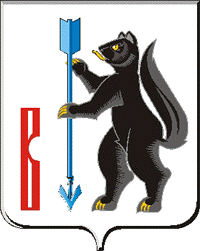 АДМИНИСТРАЦИЯГОРОДСКОГО ОКРУГА ВЕРХОТУРСКИЙП О С Т А Н О В Л Е Н И Еот 10.06.2019г. № 486 г. Верхотурье О введении ограничений продажи пива и спиртных напитков во время проведения мероприятий, посвященных фестивалю-ярмарке «Верхотурские Троицкие гулянья»В соответствии с пунктами 3, 4 статьи 16 Федерального закона от 22 ноября 1995 года № 171-ФЗ «О государственном регулировании производства и оборота этилового спирта, алкогольной и спиртосодержащей продукции и об ограничении потребления (распития) алкогольной продукции», закона Свердловской области от 27.05.2015г. № 36-ОЗ «О внесении изменений в статью 12 областного закона «О правительстве Свердловской области» и закон Свердловской области «О регулировании отдельных отношений в сфере розничной продажи алкогольной продукции и ограничения ее потребления на территории Свердловской области», во исполнение подпункта 4 пункта 3 постановления Правительства Свердловской области от 30.05.2003г. № 333-ПП «О мерах по обеспечению общественного порядка безопасности при проведении на территории Свердловской области мероприятий с массовым пребыванием людей», постановления Правительства Свердловской области от 18.02.2005г. № 122-ПП «О внесении изменений в Постановление Правительства Свердловской области от 30.05.2003г. № 333-ПП «О мерах по обеспечению общественного порядка безопасности при проведении на территории Свердловской области мероприятий с массовым пребыванием людей», в целях защиты нравственности и здоровья людей, прежде всего несовершеннолетних, во избежание несчастных случаев во время проведения праздничных мероприятий, посвященных фестивалю-ярмарке «Верхотурские Троицкие гулянья», руководствуясь Уставом городского округа Верхотурский,ПОСТАНОВЛЯЮ:1. Рекомендовать стационарным предприятиям торговли и общественного питания всех форм собственности (за исключением стационарных предприятий общественного питания, реализующих алкогольную продукцию только на розлив), исключить розничную торговлю спиртными, слабоалкогольными напитками (в том числе пивом) населению во время проведения праздничных мероприятий, посвященных фестивалю-ярмарке «Верхотурские Троицкие гулянья», 16 июня 2019 года с 09:00 часов до 16:00 часов, в районе квадрата улиц: Воинская – Советская – Ленина – Карла Маркса – Ершова – Свободы г. Верхотурье.2. Рекомендовать отделу полиции № 33 МО МВД РФ «Новолялинский» (дислокация г. Верхотурье) (Дружинин В.А.) усилить контроль за исполнением настоящего постановления и охрану общественного порядка в местах проведения праздничных мероприятий, посвященных фестивалю-ярмарке «Верхотурские Троицкие гулянья».3. Опубликовать настоящее постановление в информационном бюллетене «Верхотурская неделя» и разместить на официальном сайте городского округа Верхотурский.4. Контроль исполнения настоящего постановления возложить на заместителя главы Администрации городского округа Верхотурский по социальным вопросам Бердникову Н.Ю.И.о. главы городского округа Верхотурский                                                  Л.Ю. Литовских